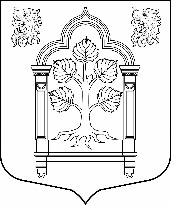 МУНИЦИПАЛЬНЫЙ СОВЕТвнутригородского муниципального образования Санкт-Петербурга муниципального округа Константиновское_________________________________________________________________________________________________________________________________________________________________________198264, Санкт-Петербург, пр. Ветеранов, д. 166, литер А, пом. 16 Н, тел./факс 300-48-80E-mail: mokrug41@mail.ru Внести следующие изменения в устав внутригородского муниципального образования Санкт-Петербурга муниципального округа Константиновское:1.1. пункт 2 части 1 статьи 4 изложить в следующей редакции:«составление и рассмотрение проекта бюджета муниципального образования, утверждение и исполнение бюджета муниципального образования, осуществление контроля за его исполнением, составление и утверждение отчета об исполнении бюджета муниципального образования»;1.2. Пункт 2 части 1 статьи 23 изложить в следующей редакции:«рассмотрение проекта бюджета муниципального образования, утверждение бюджета муниципального образования, осуществление контроля за его исполнением, утверждение отчета об исполнении бюджета муниципального образования»;1.3.пункт 26 части 1 статьи 4 изложить в следующей редакции:«участие в деятельности по профилактике правонарушений в Санкт-Петербурге в соответствии с федеральным законодательством и законодательством Санкт-Петербурга»;1.4. пункт 1 части 1 статьи 33 изложить в следующей редакции:«составление проекта бюджета муниципального образования, исполнение бюджета муниципального образования отчета об исполнении бюджета муниципального образования»;1.5. пункт 2 части 6 статьи 30 изложить в следующей редакции:«заниматься предпринимательской деятельностью лично или через доверенных лиц, участвовать в управлении коммерческой организацией или в управлении некоммерческой организацией (за исключением участия в управлении Совета муниципальных образований Санкт-Петербурга, иных объединений муниципальных образований, политической партией, участия в съезде (конференции) или общем собрании иной общественной организации, жилищного, жилищно-строительного, гаражного кооперативов, садоводческого, огороднического, дачного потребительских кооперативов, товарищества собственников недвижимости), кроме случаев, предусмотренных федеральными законами, и случаев, если участие в управлении организацией осуществляется в соответствии с законодательством Российской Федерации от имени органа местного самоуправления»;1.6. часть 15 статьи 30 дополнить вторым абзацем следующего содержания:«В случае обращения высшего должностного лица Санкт-Петербурга - Губернатора Санкт-Петербурга с заявлением о досрочном прекращении полномочий депутата муниципального совета днем появления основания для досрочного прекращения полномочий является день поступления в муниципальный совет муниципального образования данного заявления»;1.7. пункт 21 части 2 статьи 33 изложить в следующей редакции:«участие в деятельности по профилактике правонарушений в Санкт-Петербурге в соответствии с федеральным законодательством и законодательством Санкт-Петербурга»;1.8.пункт 9 части 1статьи 41 изложить в следующей редакции:«порядок составления и рассмотрения проекта местного бюджета, утверждения и исполнения местного бюджета, осуществления контроля за его исполнением, составления и утверждения отчета об исполнении местного бюджета в соответствии с Бюджетным кодексом Российской Федерации»;1.9.абзац 2 части 4 статьи 38 изложить в следующей редакции«Избирательная комиссия муниципального образования представляет отчет о расходовании средств местного бюджета, выделенных на подготовку и проведении выборов, в муниципальный совет не позднее чем за 40 дней со дня официального опубликования результатов выборов»;1.10 часть 10 статьи 40 изложить в следующей редакции:«Официальным опубликованием муниципального правового акта или соглашения, заключенного между органами местного самоуправления, считается первая публикация его полного текста в печатных изданиях «Муниципальный вестник»1.11.часть 3 статьи 46 изложить в следующей редакции«Составление и рассмотрение проекта местного бюджета, утверждение и исполнение местного бюджета, осуществление контроля за его исполнением, составление и утверждение отчета об исполнении местного бюджета осуществляются органами местного самоуправления самостоятельно в соответствии с Бюджетным кодексом Российской Федерации»;1.12.часть 2 статьи 52 изложить в следующей редакции:«Основаниями для удаления главы муниципального образования в отставку являются:1) решения, действия (бездействие) главы муниципального образования, повлекшие (повлекшее) наступление следующих последствий:а) возникновение просроченной задолженности муниципального образования по исполнению своих долговых и(или) бюджетных обязательств, определенной в порядке, установленном Бюджетным кодексом Российской Федерации, превышающей 30 процентов собственных доходов бюджета муниципального образования в отчетном финансовом году, и(или) просроченной задолженности муниципального образования по исполнению своих бюджетных обязательств, превышающей 40 процентов бюджетных ассигнований в отчетном финансовом году, при условии выполнения бюджетных обязательств федерального бюджета и бюджета Санкт-Петербурга в отношении бюджета указанного муниципального образования;б) при осуществлении отдельных переданных государственных полномочий за счет предоставления субвенций местному бюджету органом местного самоуправления было допущено нецелевое расходование бюджетных средств либо нарушение Конституции Российской Федерации, федерального закона, иных нормативных правовых актов, установленное соответствующим судом;2) неисполнение в течение трех и более месяцев обязанностей по решению вопросов местного значения, осуществлению полномочий, предусмотренных Федеральным законом, иными федеральными законами, уставом муниципального образования, и(или) обязанностей по обеспечению осуществления органами местного самоуправления отдельных государственных полномочий, переданных органам местного самоуправления федеральными законами и законами Санкт-Петербурга;3) неудовлетворительная оценка деятельности главы муниципального образования муниципальным советом муниципального образования по результатам его ежегодного отчета перед муниципальным советом муниципального образования, данная два раза подряд;4) допущение главой муниципального образования, местной администрацией, иными органами и должностными лицами местного самоуправления муниципального образования и подведомственными организациями массового нарушения государственных гарантий равенства прав и свобод человека и гражданина в зависимости от расы, национальности, языка, отношения к религии и других обстоятельств, ограничения прав и дискриминации по признакам расовой, национальной, языковой или религиозной принадлежности, если это повлекло нарушение межнационального и межконфессионального согласия и способствовало возникновению межнациональных (межэтнических) и межконфессиональных конфликтов».2. Настоящее решение направить для государственной регистрации в органы юстиции в порядке, установленном действующим законодательством.3. Настоящее решение подлежит официальному опубликованию.4. Контроль исполнения настоящего решения возложить на главу муниципального                    образования.Глава муниципального образования                                                          Т.В. Зыкова«26»сентября2018 года  Санкт-Петербург  Санкт-ПетербургРЕШЕНИЕ № 36РЕШЕНИЕ № 36РЕШЕНИЕ № 36РЕШЕНИЕ № 36РЕШЕНИЕ № 36РЕШЕНИЕ № 36РЕШЕНИЕ № 36РЕШЕНИЕ № 36РЕШЕНИЕ № 36РЕШЕНИЕ № 36О внесении изменений и дополнений в устав внутригородского муниципального образования Санкт-Петербурга муниципального округа Константиновское (принят решением Муниципального Совета муниципального образования муниципального округа Константиновское от 23 октября 2013 г. № 48)О внесении изменений и дополнений в устав внутригородского муниципального образования Санкт-Петербурга муниципального округа Константиновское (принят решением Муниципального Совета муниципального образования муниципального округа Константиновское от 23 октября 2013 г. № 48)О внесении изменений и дополнений в устав внутригородского муниципального образования Санкт-Петербурга муниципального округа Константиновское (принят решением Муниципального Совета муниципального образования муниципального округа Константиновское от 23 октября 2013 г. № 48)О внесении изменений и дополнений в устав внутригородского муниципального образования Санкт-Петербурга муниципального округа Константиновское (принят решением Муниципального Совета муниципального образования муниципального округа Константиновское от 23 октября 2013 г. № 48)О внесении изменений и дополнений в устав внутригородского муниципального образования Санкт-Петербурга муниципального округа Константиновское (принят решением Муниципального Совета муниципального образования муниципального округа Константиновское от 23 октября 2013 г. № 48)О внесении изменений и дополнений в устав внутригородского муниципального образования Санкт-Петербурга муниципального округа Константиновское (принят решением Муниципального Совета муниципального образования муниципального округа Константиновское от 23 октября 2013 г. № 48)На основании статьи 35 Федерального закона 06.10.2003 N 131-ФЗ «Об общих принципах организации местного самоуправления в Российской Федерации» в связи с внесением изменений в  Закон Санкт-Петербурга от 23.09.2009 № 420-79 «Об организации местного самоуправления в        Санкт-Петербурге», необходимости приведения Устава внутригородского муниципального образования Санкт-Петербурга муниципальный округ Константиновское с нормами действующего законодательства, муниципальный советНа основании статьи 35 Федерального закона 06.10.2003 N 131-ФЗ «Об общих принципах организации местного самоуправления в Российской Федерации» в связи с внесением изменений в  Закон Санкт-Петербурга от 23.09.2009 № 420-79 «Об организации местного самоуправления в        Санкт-Петербурге», необходимости приведения Устава внутригородского муниципального образования Санкт-Петербурга муниципальный округ Константиновское с нормами действующего законодательства, муниципальный советНа основании статьи 35 Федерального закона 06.10.2003 N 131-ФЗ «Об общих принципах организации местного самоуправления в Российской Федерации» в связи с внесением изменений в  Закон Санкт-Петербурга от 23.09.2009 № 420-79 «Об организации местного самоуправления в        Санкт-Петербурге», необходимости приведения Устава внутригородского муниципального образования Санкт-Петербурга муниципальный округ Константиновское с нормами действующего законодательства, муниципальный советНа основании статьи 35 Федерального закона 06.10.2003 N 131-ФЗ «Об общих принципах организации местного самоуправления в Российской Федерации» в связи с внесением изменений в  Закон Санкт-Петербурга от 23.09.2009 № 420-79 «Об организации местного самоуправления в        Санкт-Петербурге», необходимости приведения Устава внутригородского муниципального образования Санкт-Петербурга муниципальный округ Константиновское с нормами действующего законодательства, муниципальный советНа основании статьи 35 Федерального закона 06.10.2003 N 131-ФЗ «Об общих принципах организации местного самоуправления в Российской Федерации» в связи с внесением изменений в  Закон Санкт-Петербурга от 23.09.2009 № 420-79 «Об организации местного самоуправления в        Санкт-Петербурге», необходимости приведения Устава внутригородского муниципального образования Санкт-Петербурга муниципальный округ Константиновское с нормами действующего законодательства, муниципальный советНа основании статьи 35 Федерального закона 06.10.2003 N 131-ФЗ «Об общих принципах организации местного самоуправления в Российской Федерации» в связи с внесением изменений в  Закон Санкт-Петербурга от 23.09.2009 № 420-79 «Об организации местного самоуправления в        Санкт-Петербурге», необходимости приведения Устава внутригородского муниципального образования Санкт-Петербурга муниципальный округ Константиновское с нормами действующего законодательства, муниципальный советНа основании статьи 35 Федерального закона 06.10.2003 N 131-ФЗ «Об общих принципах организации местного самоуправления в Российской Федерации» в связи с внесением изменений в  Закон Санкт-Петербурга от 23.09.2009 № 420-79 «Об организации местного самоуправления в        Санкт-Петербурге», необходимости приведения Устава внутригородского муниципального образования Санкт-Петербурга муниципальный округ Константиновское с нормами действующего законодательства, муниципальный советНа основании статьи 35 Федерального закона 06.10.2003 N 131-ФЗ «Об общих принципах организации местного самоуправления в Российской Федерации» в связи с внесением изменений в  Закон Санкт-Петербурга от 23.09.2009 № 420-79 «Об организации местного самоуправления в        Санкт-Петербурге», необходимости приведения Устава внутригородского муниципального образования Санкт-Петербурга муниципальный округ Константиновское с нормами действующего законодательства, муниципальный советНа основании статьи 35 Федерального закона 06.10.2003 N 131-ФЗ «Об общих принципах организации местного самоуправления в Российской Федерации» в связи с внесением изменений в  Закон Санкт-Петербурга от 23.09.2009 № 420-79 «Об организации местного самоуправления в        Санкт-Петербурге», необходимости приведения Устава внутригородского муниципального образования Санкт-Петербурга муниципальный округ Константиновское с нормами действующего законодательства, муниципальный советНа основании статьи 35 Федерального закона 06.10.2003 N 131-ФЗ «Об общих принципах организации местного самоуправления в Российской Федерации» в связи с внесением изменений в  Закон Санкт-Петербурга от 23.09.2009 № 420-79 «Об организации местного самоуправления в        Санкт-Петербурге», необходимости приведения Устава внутригородского муниципального образования Санкт-Петербурга муниципальный округ Константиновское с нормами действующего законодательства, муниципальный советРЕШИЛ:РЕШИЛ:РЕШИЛ:РЕШИЛ:РЕШИЛ:РЕШИЛ:РЕШИЛ:РЕШИЛ:РЕШИЛ:РЕШИЛ: